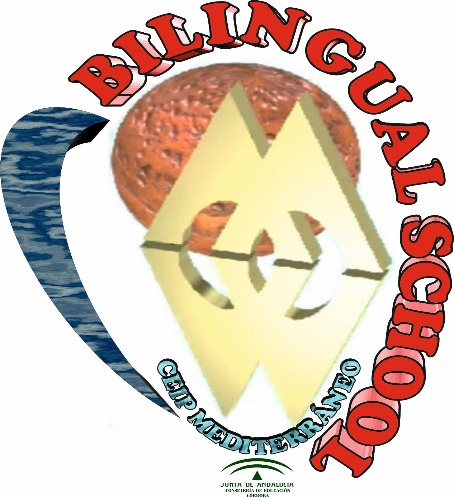 PROYECTO EDUCATIVO ÍNDICEDEFINICIÓN DE PROYECTO EDUCATIVOSEÑAS DE IDENTIDADFINALIDADES EDUCATIVASOBJETIVOS PARA LA MEJORA DEL RENDIMIENTO ESCOLARLÍNEAS GENERALES DE ACTUACIÓN PEDAGÓGICACRITERIOS PARA LA ELABORACIÓN DE LAS PROGRAMACIONES DIDÁCTICASPROPUESTAS PEDAGÓGICASCONTENIDOS CURRICULARESEVALUACIÓNCRITERIOS PARA LA DETERMINACIÓN DE HORARIOS. ASIGNACIÓN DE TUTORÍAS.AGRUPAMIENTO DEL ALUMNADOPLAN DE ATENCIÓN A LA DIVERSIDADPLAN DE ORIENTACIÓN Y ACCIÓN TUTORIALPLAN DE CONVIVENCIAPLAN DE FORMACIÓN DEL PROFESORADOCRITERIOS PARA ORGANIZAR EL TIEMPO ESCOLARPLAN DE EVALUACIÓN INTERNAPLAN DE IGUALDAD